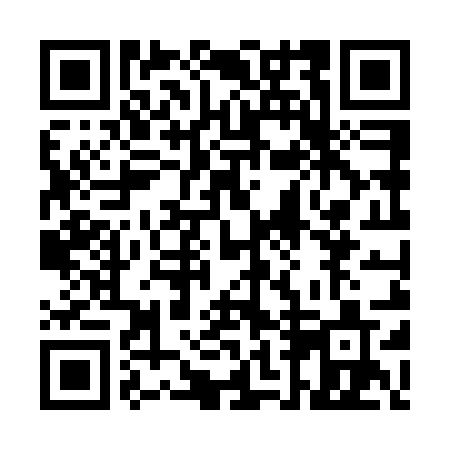 Prayer times for Cherbourg-Ouest, Quebec, CanadaWed 1 May 2024 - Fri 31 May 2024High Latitude Method: Angle Based RulePrayer Calculation Method: Islamic Society of North AmericaAsar Calculation Method: HanafiPrayer times provided by https://www.salahtimes.comDateDayFajrSunriseDhuhrAsrMaghribIsha1Wed3:215:0712:265:307:459:312Thu3:195:0612:265:317:469:333Fri3:175:0412:255:327:489:364Sat3:145:0212:255:337:499:385Sun3:125:0112:255:347:519:406Mon3:094:5912:255:357:529:427Tue3:074:5812:255:357:549:458Wed3:054:5612:255:367:559:479Thu3:024:5512:255:377:569:4910Fri3:004:5312:255:387:589:5111Sat2:584:5212:255:397:599:5412Sun2:554:5012:255:408:009:5613Mon2:534:4912:255:408:029:5814Tue2:514:4712:255:418:0310:0115Wed2:484:4612:255:428:0510:0316Thu2:464:4512:255:438:0610:0517Fri2:444:4412:255:448:0710:0718Sat2:424:4212:255:448:0810:1019Sun2:404:4112:255:458:1010:1220Mon2:384:4012:255:468:1110:1421Tue2:354:3912:255:478:1210:1622Wed2:334:3812:255:478:1310:1923Thu2:314:3712:255:488:1510:2024Fri2:314:3612:265:498:1610:2125Sat2:304:3512:265:498:1710:2126Sun2:304:3412:265:508:1810:2227Mon2:304:3312:265:518:1910:2328Tue2:294:3212:265:518:2010:2329Wed2:294:3112:265:528:2110:2430Thu2:294:3112:265:538:2210:2431Fri2:284:3012:265:538:2310:25